Contact InformationAvailabilityDuring which hours are you available for volunteer assignments?Personal ReferencesProvide contact information for two personal references.Service CreditProvide details of needed service hours.Skills & ExperiencesDescribe any work/volunteer experience you have.  In what areas do you feel you have moderate to excellent skills?Why do you want to volunteer?Tell us what motivates you to volunteer and why you chose the library.Person to Notify in Case of EmergencyMedical and Physical Conditions (Allergies, etc.)Do you have any physical or medical conditions (allergies, etc. of which we should be aware?  Circle one. No					Yes 			If yes, explain.SignatureI certify that the information provided in this application is true and correct to the best of my knowledge.__________________________________________________________________________________	Signature								DateAgreement and Signature (To be signed and completed after orientation.)I, ________________________________________, understand and agree to the following terms concerning the assignment offered to me by HMCPL.I have read and understand the volunteer orientation packet given to me on ________________ at my volunteer orientation, and agree to comply with the parameters within.I understand and will adhere to the sign-in requirements of HMCPL.  I will sign in at the beginning of each shift and at the end of each shift.Our Policy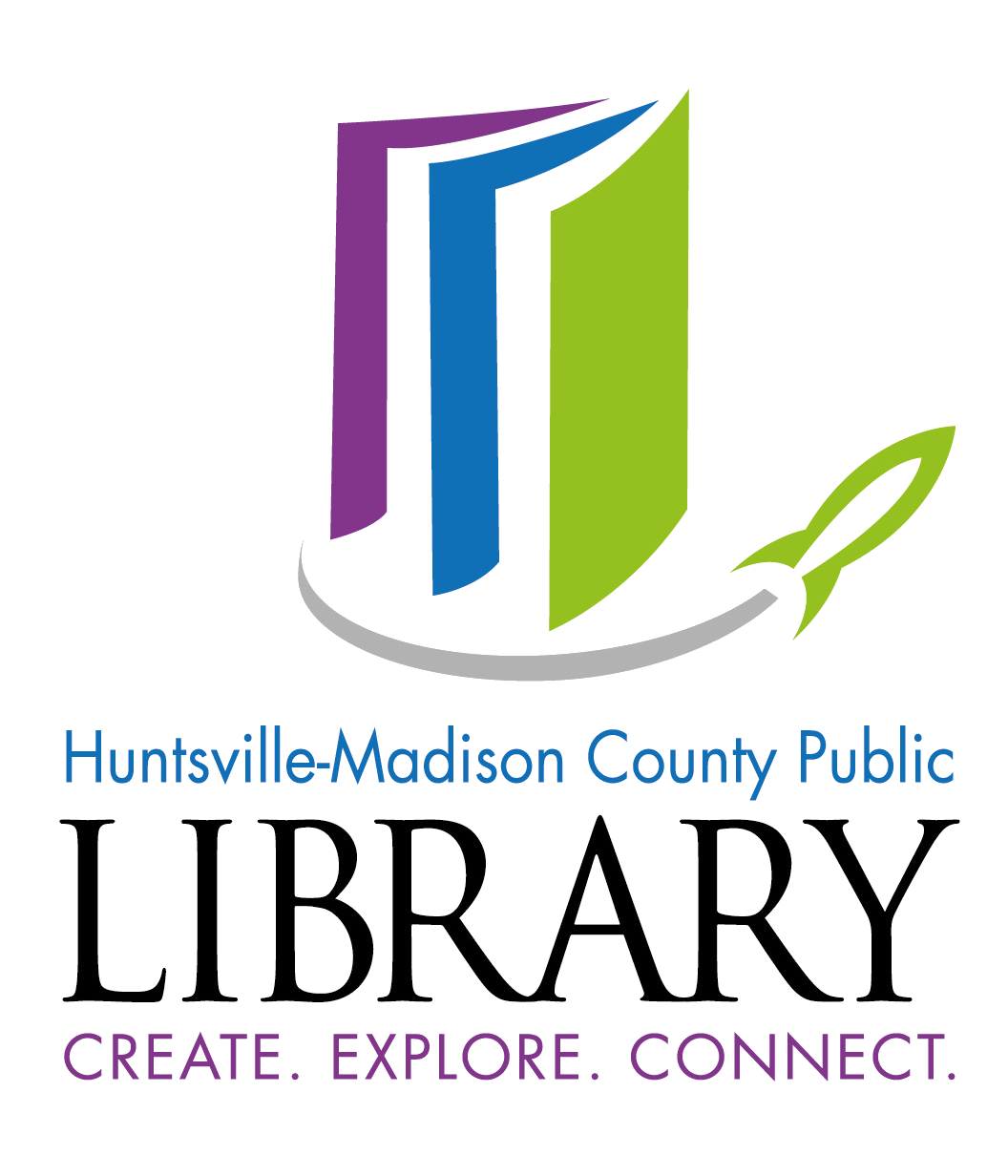 It is the policy of this organization to provide equal opportunities without regard to race, color, religion, national origin, gender, sexual preference, age, or disability.Thank you for completing this application form and for your interest in volunteering with HMCPL.Volunteer Application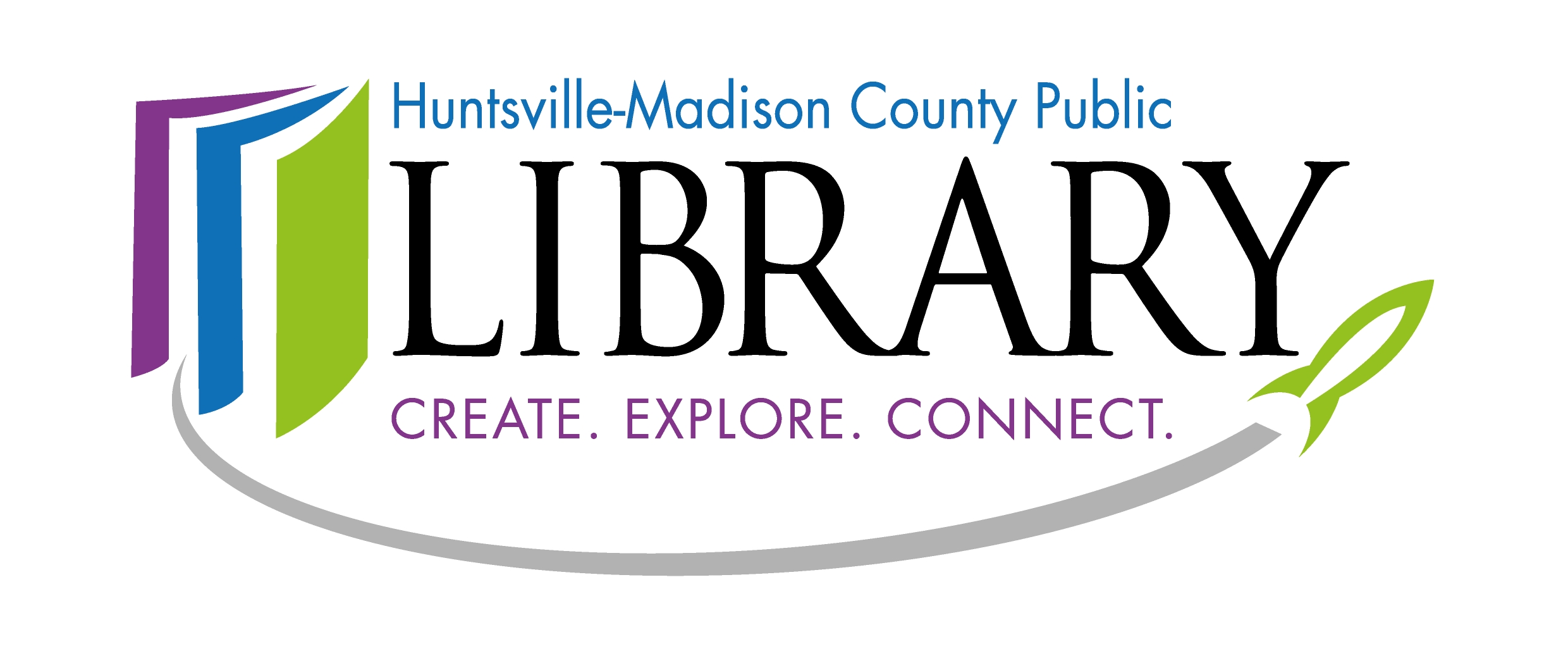 STAR ApplicationNameDate of BirthStreet AddressCity ST ZIP CodeHome PhoneE-Mail AddressEmployer/SchoolEducationName and City of School/ProgramWeekday morningsWeekend morningsWeekday afternoonsWeekend afternoonsWeekday eveningsWeekend eveningsReference 1AddressPhone NumberReference 2AddressPhone Number How many hours neededDate needed byNameStreet AddressCity ST ZIP CodeHome PhoneWork PhoneE-Mail AddressName (printed)SignatureDate